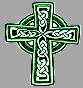 St Patrick of the IslandSt Patrick of the IslandParish BulletinParish Bulletinweek of april 8, 2018 – 2nd sunday of Easterweek of april 8, 2018 – 2nd sunday of Easterweek of april 8, 2018 – 2nd sunday of Eastermassessaturday april 7, 2018 5pm 	Blessed Virgin in Memory of Dick, 	Doris & Holy Soulssunday april 8, 20189 am	Intention of the Parishioners11am  	Thelma Gonsalves from Rod & 	Jean MacDonald 		wednesday april 11, 20184:30pm Priest’s Intentionfriday april 13, 20189:00am Priest’s Intention saturday april 14, 2018 5pm 	Johnny & Rosalie Crozier from 	Familysunday april 15, 2018 9 am	Intention of the Parishioners11am  	Giuseppe Macro from Anna 	Macro & Family 		this week’s eucharistic ministers5pm:	Chris & Andrew9am: 	Angie & Anne11am:	Erin & Ricardothe sanctuary lamp burns for:This week: Special Intention of the 		Cordeiro FamilyNext week:  available Warden’s MeetingThe next Wardens’ Meeting will be on Sunday April 15th at noon.massessaturday april 7, 2018 5pm 	Blessed Virgin in Memory of Dick, 	Doris & Holy Soulssunday april 8, 20189 am	Intention of the Parishioners11am  	Thelma Gonsalves from Rod & 	Jean MacDonald 		wednesday april 11, 20184:30pm Priest’s Intentionfriday april 13, 20189:00am Priest’s Intention saturday april 14, 2018 5pm 	Johnny & Rosalie Crozier from 	Familysunday april 15, 2018 9 am	Intention of the Parishioners11am  	Giuseppe Macro from Anna 	Macro & Family 		this week’s eucharistic ministers5pm:	Chris & Andrew9am: 	Angie & Anne11am:	Erin & Ricardothe sanctuary lamp burns for:This week: Special Intention of the 		Cordeiro FamilyNext week:  available Warden’s MeetingThe next Wardens’ Meeting will be on Sunday April 15th at noon.COLLECTIONThe collection for April 1st was $2849.   The Collection for the Holy Land was $232.  Thank you for your generosity.roof fund collectionThis weekend will be our monthly collection for the Roof Fund.  Thank you for your contribution.FAITH EDUCATIONThere is a meeting TODAY, at 10 am in the church, for parents whose children are making their First Communion.  On Sunday April 15th, at 10am, there is a church tour for Miss Angie’s and Miss Nancy’s students.On Saturday April 21st from 2 to 3:30 pm there is a 1st Communion Retreat for the children and parents.Please pray for our Level 2 Students who are making their 1st Confession.PLEASE PRAY FOR:Lorne Kelly, Brian Lang, Judy Cloutier, Caroline & Patrick, Peter Morahan, Ginny Bannasch, Isobel Agnew, Dave Currie, Phyllis Bird, Dolores Sandy, Mary Martin, Marie Hulse, Andria MacDonald, Jean Clifford, Gabrielle McWilliams, Karen Descoeurs, Mary & Marian Lapchak, Caiti Dore, Helen Lariccia, Eva Bideau, Catherine Shea, Lucie Cardinal, Rod Desmarais, Frank McCluskie, John Battaglia, Ben, Linda Panaro, Boleslaw Zugda, Betty, Gerry & Mary Guy, Ann Desmarais, Thomas Gillette, Elaine Kerr, Woody Leclerc, Jean GauthierEASTER REFLECTIONToday’s reading from the Gospel of John is proclaimed on the Second Sunday of Easter in each of the lectionary cycles. This fact alone should alert us to the significance of the encounters with the resurrected Jesus that are described in this reading. This Gospel combines two scenes: Jesus’ appearance to his disciples after his Resurrection and Jesus’ dialogue with Thomas, the disciple who doubted.Part of the mystery of Jesus’ Resurrection is that he appeared to his disciples not as a spirit, but in bodily form. Earlier in John’s Gospel, when Mary Magdalene first encountered the risen Jesus, she did not recognize him until he spoke to her. In Luke’s Gospel, the disciples walking along the road to Emmaus did not recognize Jesus until he broke bread with them. We know from readings such as today’s that in his resurrected form, Jesus was not bound by matter; he appeared to the disciples inside a home even though the door was locked. Yet the disciples could still touch the marks of his Crucifixion.In today’s Gospel, Jesus greets his disciples with the gift of peace. Jesus then commissions his disciples to continue the work that he has begun; as Jesus was sent by God, so Jesus sends his disciples. He gives his disciples the gift of the Holy Spirit so that they will be able to accomplish this task.EASTER REFLECTION – cont’dThomas, the doubting disciple in today’s reading, represents the reality of the Church that comes after this first community of witnesses to Jesus. All but the first disciples of Jesus must believe without seeing. Like Thomas, we may doubt the news that Jesus, who was crucified and buried, appeared to his disciples. Our human nature seeks hard evidence that the Jesus who appeared to his disciples after his death is indeed the same Jesus who was crucified. Thomas is given the opportunity to be our representative in obtaining this evidence. He gives witness to us that the Jesus who was raised is the same Jesus who died. Through the gift of the Holy Spirit, we are among those who are blessed, for we have not seen and yet believe.–Loyola PressBishop’s DinnerThe annual Bishop’s Dinner will be held on Wednesday April 11th at 6:30 pm at the Ile Perrot Community Center.  Tickets are $60 and are available at the office. PARISH BANNERHELP NEEDED!!  We are forming a committee to create a Parish Banner for the 125th Anniversary.  Bring your ideas to a short meeting on Monday April 9 at 7:30pm.  This banner will represent our parish at future events.  EASTER REFLECTION – cont’dThomas, the doubting disciple in today’s reading, represents the reality of the Church that comes after this first community of witnesses to Jesus. All but the first disciples of Jesus must believe without seeing. Like Thomas, we may doubt the news that Jesus, who was crucified and buried, appeared to his disciples. Our human nature seeks hard evidence that the Jesus who appeared to his disciples after his death is indeed the same Jesus who was crucified. Thomas is given the opportunity to be our representative in obtaining this evidence. He gives witness to us that the Jesus who was raised is the same Jesus who died. Through the gift of the Holy Spirit, we are among those who are blessed, for we have not seen and yet believe.–Loyola PressBishop’s DinnerThe annual Bishop’s Dinner will be held on Wednesday April 11th at 6:30 pm at the Ile Perrot Community Center.  Tickets are $60 and are available at the office. PARISH BANNERHELP NEEDED!!  We are forming a committee to create a Parish Banner for the 125th Anniversary.  Bring your ideas to a short meeting on Monday April 9 at 7:30pm.  This banner will represent our parish at future events.  